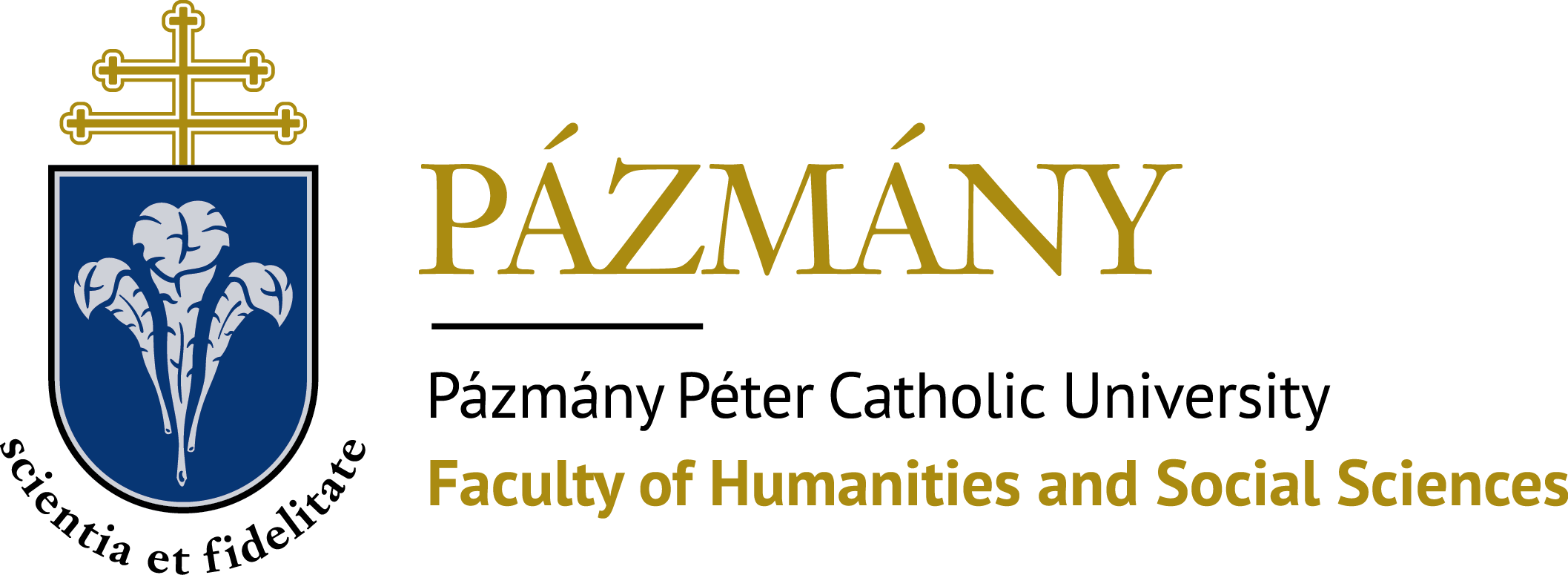 PÁZMÁNY PÉTER CATHOLIC UNIVERSITY – UNIVERSITY OF PÉCSPPKE BTK Magyar Nyelv- és Irodalomtudományi Intézet – Francia Kapcsolat KutatócsoportPTE BTK Modern Irodalomtörténeti és Irodalomelméleti Tanszék – Sensus-kutatócsoportPTE Irodalomtudományi Doktori Iskola PTE Filozófiai Doktori IskolaDerrida-Lectures/Derrida-előadások 2021In memoriam Jacques DerridaPHILOSOPHY IN A TIME OF VIRUS – PHILOSOPHIE AUX TEMPS DU VIRUS – FILOZÓFIA VÍRUS IDEJÉNJacques DERRIDA: LA VIE LA MORT – LIFE DEATH15th October 2021/2021. október 15 (péntek)Pázmány Péter Katolikus Egyetem Bölcsészet- és Társadalomtudományi Kar (Sophianum) (1088 Budapest Mikszáth Kálmán tér 1., Sophianum 204-es terem)+Ms TeamsPROGRAM10.00-10.10	OPENING REMARKS – MEGNYITÓ: ÁDÁM Anikó (Head of the Institute of Romance Studies; Co-Director of “French Connection” Research Group, Pázmány Péter Catholic University, Hungary) and RADVÁNSZKY Anikó (Pázmány Péter Catholic University; Co-Director of “French Connection” Research Group)10.10-13.00	VÉRITÉS – TÉMOINAGES – ALTER-NATIVESIGAZSÁGOK – TANÚSÁGOK – ALTER-NATÍVÁK		Chair/Elnök: Anikó RADVÁNSZKY (Pázmány Péter Catholic University, Hungary)10.10-10.40	Michel LISSE (UCLouvain – Université Catholique de Louvain)		Vérités de Jacques Derrida – Jacques Derrida igazságai10.40-11.10	Discussion/Vita11.10-11.30 	Coffe break/Kávészünet11.30-12.00	BÓNUS Tibor (ELTE Eötvös Loránd University): „La vie la mort” d’un philosophe. Jacques Derrida et le témoignage biographique dans la philosophie – Egy filozófus «Élete halála». Jacques Derrida és az önéletrajzi tanúságtétel a filozófiában12.00-12.30	Discussion/Vita12.30-14.00	Lunch break/Ebédszünet14.00-16.30		ALTER-NATIVE – SURVIVANCE – ALTER-NATÍV – TÚLÉLÉSChair/Elnök: ORBÁN Jolán (University of Pécs)14.00-14.30	HORVÁTH Eszter (Budapest Metropolitan University):		L’alter-native et le pré-dominant – Az alter-natív és a pre-domináns14.30-15.00		RADVÁNSZKY Anikó (Pázmány Péter Catholic University, Hungary)			« Apprendre à vivre enfin » La question de la survivance dans l'œuvre derridienne – „Végre megtanulni élni” Az életben maradás kérdései Derrida életművében 15.00-15.30		Discussion/Vita15.30-15.45	Coffe break/Kávészünet15.45-17.00	DEGRADATION – REPRODUCTION – HIDDEN PATTERNS	DEGRADÁCIÓ – REPRODUKCIÓ – REJTETT MINTÁZATOK	Chair/Elnök: HORVÁTH Eszter (Budapest Metropolitan University):15.45-16.15	SMID Róbert (Association for the General Studies of Literature at Eötvös Loránd University)The Ecology of Life According to Derrida: The Double-Bind Between Degradation and Reproduction – Az élet ökológiája Derridánál: A bomlás és a reprodukció közötti kettős kötésről16.15-16.45	ORBÁN Jolán (University of Pécs):Hidden Patterns of Life Death – Jacques Derrida and Barabási Albert-László – Az élet halál rejtett mintázatai – Jacques Derrida és Barabási Albert-László16.45-17.00	Discussion/Vita17.00-18.00	ADIEU à Jean-Luc NANCY – ISTENHOZZÁD Jean-Luc NANCY	Entre eux – entre nous: Jacques Derrida et Jean-Luc Nancy 	Maguk között – magunk között: Jacques Derrida és Jean-Luc Nancy	Könyvbemutató beszélgetés a Francia Kapcsolat Kutatócsoport és a L’Harmattan Kiadó A propos sorozatának Derrida és Nancy köteteiről (Ádám Anikó, Radvánszky Anikó, Horváth Eszter)